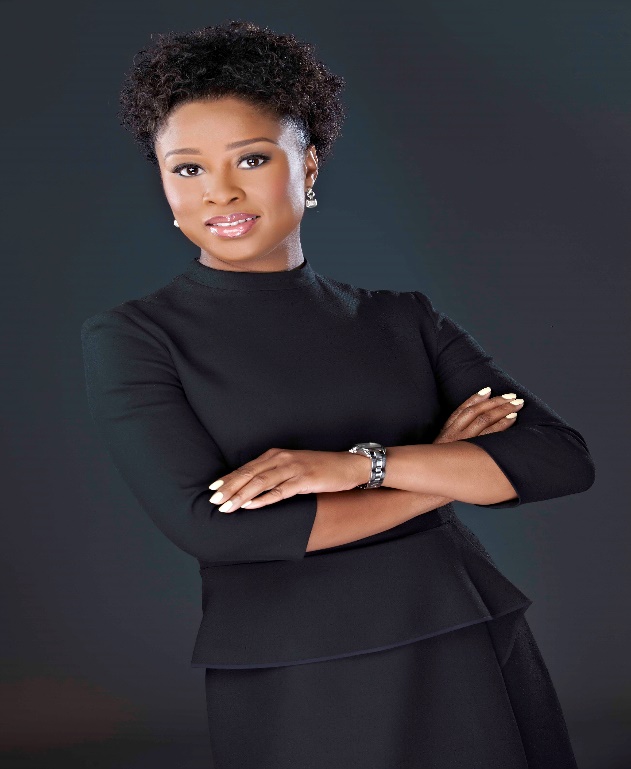 Name: LaTanya LangleyCompany Name: BICCurrent or Most Recent Role:Vice President & General Counsel, BIC InternationalAre You The Top Legal Officer – GC/CLO?  NoTo whom do you report (Title): Group General CounselCompany Revenue and Market Cap: $2 billionPublic? Yes;   French Stock ExchangeEducation:UNIVERSITY OF CONNECTICUT,JD TRINITY COLLEGE, PHD, BA LONDON SCHOOL OF ECONOMICS, Business Cert.Law School Graduation Date: 2000GC Sponsors: (GCs or former GCs who recommends you as a Ready Now Fortune 1000 GC)Kellye Walker, kellye.walker@yahoo.comMarla Perskymarla@womnllc.com203-482-0192 Don Lui:  Don.Liu@target.comMichelle Ifill: derenee24@aol.comAny Geographical Preferences or Restrictions? NoPrimary Area(s) of Practice/Experience (explain):●Leading and directing corporate governance policies and practices ● Managing aspects of enterprise and regulatory compliance ● Creating functional strategic goals and business-focused action plans ● Enhancing efficiencies and increasing value-added service delivery ● Leading corporate-wide change initiative and corporate reorganization ● Develop and execute strategy for mergers and acquisitions, risk assessment ● Emerging markets strategic and tactical business implementation ● Managing, developing and restructuring new and established teams of attorneys and paralegals Prior In-House Titles:General Counsel Guinness USAGeneral Counsel and Corporate Secretary Guinness AfricaLaw Firm Experience (firms, years practice areas):Weil, Gotshal & Manges LLP, Paul, Hastings, Shipman & Goodwin LLPContact Information:   latanyalangley@gmail.com203858836350 Pleasant Ridge Rd. Harrison, NY 10528Industry Experience:Consumer packaged goods, Fast Moving Consumer goods, Regulated industries, Energy, Manufacturing Size of the Largest Team Managed (explain):11 lawyers and paraprofessional both nationally and internationally.Explain level of Corporate Governance and Corporate Board Room Experience:Corporate Secretary for GuinnessOversight of Global Risk AssessmentsSupervisory and Advisory role with respect to Corporate Governance and ComplianceIn which of these critical areas do you have experience -- M&A, Securities, Corporate Governance, Finance, Litigation Management, Compliance, Regulatory and Enterprise Risk Assessment?  Please explain. Develop and execute strategy for mergers and acquisitions, government affairs, marketing, supply, procurement, real estate, regulatory and compliance. Manage and strategically resolve issues and implement business objectives for sale and distribution of products. Advise executive management on risk assessment, driving collaboration and defined business outcomes. Manage and resolve commercial disputes and cases nationally and internationally. Manage Anti-Corruption Compliance Programs, including policy launch, implementation and training. Lead corporate strategic and tactical initiatives and implement business objectives for legal, human resources, communications, and corporate affairs departments in international markets, including, Latin America, Caribbean, Africa, Middle East & Asia Pacific. Experience with Public Company Securities Issues: Corporate Secretary for DiageoInternational Experience:Europe, Latin America, Caribbean, Africa, Middle East, India  & Asia Pacific. Summary of Experience/Bio: (300 words or less)LaTanya Langley is an experienced global executive team member and advisor with deep knowledge of commercial, compliance and corporate administration. She is a highly organized, hands-on and driven leader focused on implementing innovative business strategies and legal initiatives. She proactively builds exceptional 360 business and partner relationships, provides thought leadership and business solutions to the organization and to all aspects of the function. She serves as Vice President & General Counsel at BIC® based in the Greater New York area. Ms. Langley has global responsibility for managing all legal matters for BIC’s largest business unit, Stationery and Anti-Corruption compliance. She is also responsible for all legal matters in BIC international markets, including, Latin America, Africa, Middle East. Prior to joining BIC® in October 2015, Ms. Langley held several positions at Diageo PLC, a global leader in beverage alcohol with iconic brands in spirits, beer and wine, including General Counsel of Diageo Guinness USA and General Counsel and Corporate Secretary of Guinness Ghana Breweries Ltd. based in Accra, Ghana. Ms. Langley also served at major law firms Shipman & Goodwin, Weil, Gotshal & Manges and Paul Hastings. Ms. Langley is a member of the New York and Connecticut Bars and the United States District Court for the District of Connecticut. Ms. Langley received her bachelor’s degree  and doctor of laws, honoris causa from Trinity College, where she is on the Board of Fellows and received her juris doctor degree from the University of Connecticut School of Law.Summary of Experience/Bio: (300 words or less)LaTanya Langley is an experienced global executive team member and advisor with deep knowledge of commercial, compliance and corporate administration. She is a highly organized, hands-on and driven leader focused on implementing innovative business strategies and legal initiatives. She proactively builds exceptional 360 business and partner relationships, provides thought leadership and business solutions to the organization and to all aspects of the function. She serves as Vice President & General Counsel at BIC® based in the Greater New York area. Ms. Langley has global responsibility for managing all legal matters for BIC’s largest business unit, Stationery and Anti-Corruption compliance. She is also responsible for all legal matters in BIC international markets, including, Latin America, Africa, Middle East. Prior to joining BIC® in October 2015, Ms. Langley held several positions at Diageo PLC, a global leader in beverage alcohol with iconic brands in spirits, beer and wine, including General Counsel of Diageo Guinness USA and General Counsel and Corporate Secretary of Guinness Ghana Breweries Ltd. based in Accra, Ghana. Ms. Langley also served at major law firms Shipman & Goodwin, Weil, Gotshal & Manges and Paul Hastings. Ms. Langley is a member of the New York and Connecticut Bars and the United States District Court for the District of Connecticut. Ms. Langley received her bachelor’s degree  and doctor of laws, honoris causa from Trinity College, where she is on the Board of Fellows and received her juris doctor degree from the University of Connecticut School of Law.